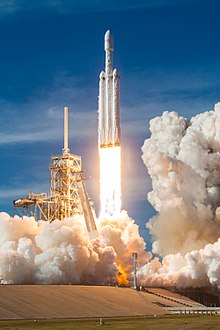 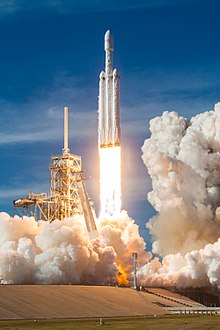 Assessment DetailsDuring the course content taught in each unit is assessed in three ways:Multiple choice questions Formative assessment (1 per unit)Summative assessment (1 per unit)Final Examinations6 exams in total - Each Science (Biology, Chemistry, Physics) has 2 papersEach exam is 16.7% of the GCSEEach exam is 1hr 15minEach exam includes multiple choice, structured, closed, short answer and open response questions.Skills/Aptitudes Required for Success Good Mathematics and Literacy skills are essentialGood work ethic and the ability to revise from the 1st day of the courseStaff Contact for Further Information Mrs Rogerson, Head of DepartmentMs Poscha, 2nd in Department          Mr Swift, Lead Teacher in Science